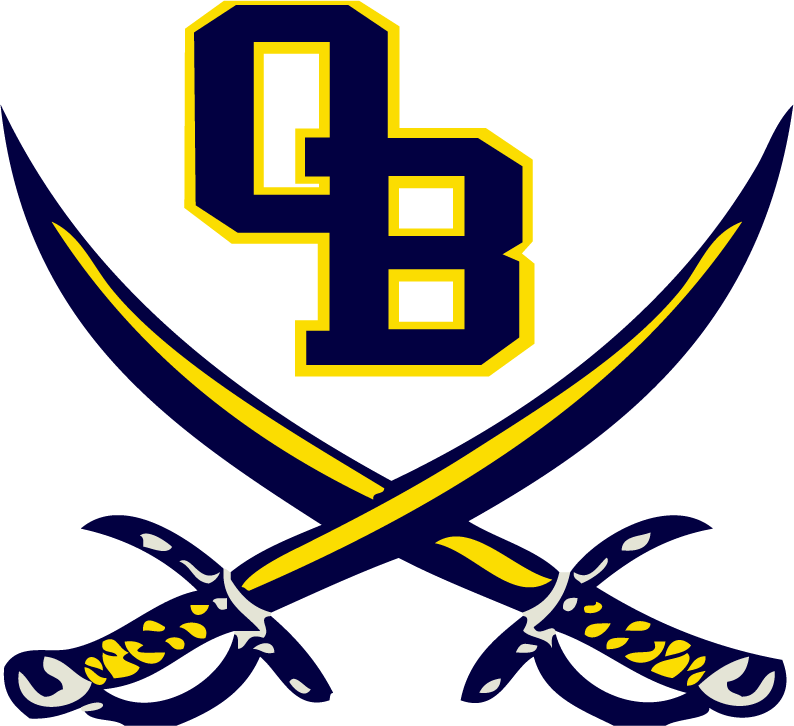 SENIOR SCOOP:  THIRD EDITION2023-2024Develop a passion for learning.  If you do, you will never cease to grow.	---Anthony J. D’AngeloIMPORTANT THINGS TO REMEMBER:Check the deadline for scholarships at the colleges you are interested inApply to college, fill out your FAFSA, and apply for MS Financial Aid (MTAG, HELP) at msfinancialaid.orgIf you are offered ANY scholarships, even if you do not plan to accept it, please turn in a copy to Mrs. Chunn.  You can start right away!  You will be recognized at Awards Night, and the amount goes into the total monies offered to the Class of 2024.  We would like to surpass the Class of ’23 to have more than 10.8 million dollars.Mississippi Scholars applications are available today.  Requirements:  80 hours of community service during 4 years of high school, 18 ACT composite, 2.5 gpa, 95% attendance all 4 years of high school, no out-of-school suspensions.  Deadline Jan 12.Athletes:  You must register for NCAA Clearinghouse if you are planning to play a sport in college.  Visit www.eligibilitycenter.org.  There is a fee to register.  You may be able to receive a fee waiver if you have already received a fee waiver for the ACT or SAT.Senior pictures need to be made or scheduled by Dec 8.  All yearbook/senior ad info is on balfour.com. In January, the yearbook goes up.  Right now, price is $70.IMPORTANT DATES:December 11-13 – December graduate laptop return in the library during breakDecember 13-15 – Semester ExamsJanuary 12 – Mississippi Scholar application deadlineApril 1 – NWCC Scholarship DeadlineApril 11  - Super Senior Day (Val/Sal/top 10, etc.)April 25 – Awards NightMay 7 – Senior Field TripMay 9 - Senior Breakfast/Senior Walk-Thru/Academic Signing DayMay 15 – 8:00 AM Graduation Practice at Lander’s Center.  Be there by 7:30 AM.May 18- 10:00 AM Graduation!!  Be there by 8:00 AM.TRANSCRIPT INFORMATION:Request a transcript to be sent to colleges AFTER you apply. We MUST send transcripts to colleges- not you. It will not be official if you send it.To request a transcript, go to the DCS website -then scroll all the way down to “Students” then choose “Request Your Transcript” – then follow the directions.ACT scores are on our transcripts.  You do not need to pay ACT to send those scores unless the college specifically tells you they need scores directly from ACT.Northwest does NOT want an early transcript – final transcripts only.  Apply now, but you don’t need to send the transcript.Transcripts will be sent to the state for your MTAG and HELP grants AFTER the March 31 deadline.  Dual Enrollment students:  You must request a transcript from the college (NWCC, DSU or MVSU) to be sent to the school you will attend next year for classes to count for college credit.FAFSAGet2College is open for virtual appointments.  Please call 349-2789 to make an appointment. All appointments are FREE!  FAFSA opens in December.GRADUATION INFORMATION**You are only permitted to wear regalia provided to you by Olive Branch High School**DRESS CODE:  You MUST be in dress code in order to participate.	Girls:  NO flip flopsDress Shoes – White, black, navy or nudeNo bright patterned shoesChurch-type dresses or dressy pant suitNo Khakis or topsiders (Sperry type shoes)No sunglasses or hatsBoys:Dress pants and dress shoes (No athletic/tennis shoes)No cargo pantsNo pants with ragged cuffs or hemsWhite or light colored button down dress shirtMUST WEAR A TIE!!!  NO BOW TIES!!!No sunglasses or hatsDO’S AND DON’T’S	DO…Go to the bathroom BEFORE the ceremonyDrive carefully – no tickets, wrecks or donuts in parking lotBring bobby pins for your cap.  Tassel is on the LEFT before the ceremony, and moved to the RIGHT after the ceremony.Pick your diploma up immediately following graduation. They will be backstage.  Only graduates are allowed on the floor, so YOU must pick up your diploma.Notify Mrs. Garrigan or Mrs. Sullivan in case of emergency or if you forgot something while in line backstage.Request final transcripts on the OBHS website.  After this time, you will have to order them online and pay a fee.Don’t…Decorate your capChew GumBring your cell phone, ipod, camera or purseWear anything on your gown except school-sponsored medallions or cordsBring any food or drink backstage.  DCS policy.CAPS & GOWNS  - Pick up date & time for caps & gowns is tentatively May 9.  NO CAP DECORATIONS ARE ALLOWEDBe sure you are on the senior Band App for all the latest updates.  Go to the OBHS website – then Senior Page – then find the QR code to joinJOIN TODAY!!!!!!!This is especially important for December grads.  You are expected to be at graduation practice and be dressed properly if you want to participate in graduation.  NO EXCEPTIONS!